Challenges – Wednesday 29th AprilSubtracting decimals within 1 - AnswersPart 1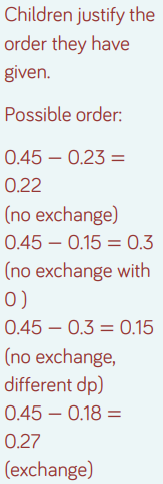 Part 2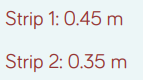 Part 3Q1.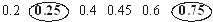 